Linn County Trails AssociationBoard & Fifteen in 5 MeetingMonday July 12, 2011The monthly meeting of the Linn County Trail Association’s Board of Directors was held on Monday July 12, 2011 at the People’s Unitarian Church.  A quorum was not present and included the following: LCTA Board Members:Steve Hershner (Vice-President)      Brad Mullin (Secretary)   Michelle Barker   Vicky Evans Dean Barnum     Jim Healy   Jeff Keiser      Ron McGraw	 Pat Healy Mike Wilson        Kari Lammer      Dick ChelikowskyGuests:Martin SmithCall to Order:Steve Hershner called the meeting to order at 7:00 p.m. Approval of the Minutes:The minutes for the June meeting were distributed electronically. The minutes were approved unanimously.Treasurer’s Report:  No ReportOld Business: A. Candian National Railroad Property: The contract has been signed by the LCTA. We are waiting for it to be returned from CN signed. Once signed, the environmental assessments will begin. B. 2011 Metro Area Trails Map: The map is ready for printing. It should be ready for distribution by the end of July. The “user-friendliness” of the map has been improved. C. Cedar Rapids Comprehensive Trails Plan: The Home Builder’s Association is scheduled to review the plan in July. After their input, the final plan will presented to the Infrastructure Committee again in September.D. Surplus Pedestrian Bridge: The skywalk between the Alliant Energy Building and the First Street Parkade will no longer be donated to the Linn County Conservation Department. The cost of moving it to another location was considered too costly. Reports for Standing Committees:A. Public Awareness and Support (Kari Lammer):1. Downtown District Farmers Market: The LCTA will have a booth on July 16(Green Day) and Aug 6 (Bike Day). If you would like to volunteer contact, Kari Lammer. 2. Uptown Friday Nights: 	a. The LCTA can guest poor as a fundraiser at an upcoming Uptown Friday Night. The initial fee is $350. Kari has spoke with LAMBA in helping with volunteers. Kari agreed to check on the available dates and recruit LCTA volunteers.  3. 2011 Mayors’ Ride :The ride will be Monday, September 5th. An application for the Greater Cedar Rapids Community Foundation Momentum Fund has been submitted for the 2012 and 2013 rides. 4. Trail Funding Advocacy Request: Current rhetoric indicates that key Congressional leaders are attacking Safe Routes to School, Transportation Enhancements and Recreational trails and are taking steps to cut off dedicated federal funding for bicycling and walking in the upcoming transportation bill. It is encouraged that individuals contact their  Members of Congress, and tell them to reach out to continue dedicated funding for biking and walking. An email will be sent to LCTA supporters. B. Trail Development (Steve Hershner):1. Cedar River Trail Re-surfacing:  The city of Cedar Rapids resurfaced the Cedar River Trail from Sokol Park to the A Street Landfill.  2.Boyson Rd. Kiosk: A new kiosk has been installed at the parking lot for the Cedar Valley Nature Trail. The kiosk was purchased with a Hotel-Motel Tax Grant received by the LCTA in 2007. It was constructed by the Linn County Conservation Department. New BusinessLCTA T-Shirts:  Dean Barnum announced that new safety yellow and orange shirts would be available by August. Hotel Motel Tax Application: Ron McGraw is working on a grant for the upcoming cycle.Cross-Country Course at Noelridge Park: Martin Smith discussed his proposal for creating a permanent cross-country running course at Noelridge Park.Board Member Resignations: Cliff Koop and Geoff Eastburn have resigned from the LCTA board. New Meeting Location: The current meeting location was sold. The group agreed to meet at St. Paul’s United Methodist Church, 1340 3rd Ave. SE, for the August 8th meeting until a permanent location can be agreed upon. Adjournment: The meeting was adjourned at 8:05 pm. Brad Mullin/SecretaryLinn County Trails Association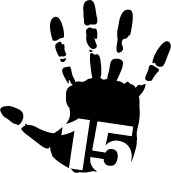 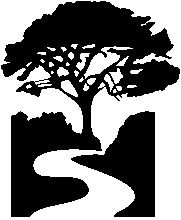 CALENDAR OF EVENTS                                  August/September   2011LCTA Board Meeting Monday, August 8, 7:00pm St. Paul’s United Methodist Church1340 3rd Ave. SELCTA Board Meeting Monday, September 12th , 7:00pm TBD